Publicado en Madrid el 29/04/2019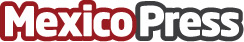 Geopolítica y privacidad de datos protagonistas de DES 2019 de la mano de la CÍA, la OTAN y la UEDES - Digital Enterprise Show 2019 ha revelado hoy los primeros expertos en que participarán en el congreso del 21 al 23 de mayo de 2019 en Madrid. El evento, que en su cuarta edición se consolida como el mayor foro profesional internacional sobre transformación digital, tiene como principales objetivos la transferencia tecnológica entre expertos y profesionales, así como la generación de alianzas y sinergias entre los directivos asistentes y las multinacionales tecnológicas participantesDatos de contacto:Juliana Lorenzo+34 673 270 351Nota de prensa publicada en: https://www.mexicopress.com.mx/geopolitica-y-privacidad-de-datos Categorías: Inteligencia Artificial y Robótica Eventos E-Commerce Digital http://www.mexicopress.com.mx